      Памятка.  Осторожно!   Секта!Как не попасть на крючок секты.Самый действенный способ выйти из секты — это не попасть туда.В настоящее время отмечается рост сторонников нетрадиционных религий и сектантских организаций, проповедующих в некоторых случаях различные реакционные учения. Сохраняется практика вербовки и направления молодых людей в зарубежные теологические учебные заведения, в отдельных из которых «слушатели» подвергаются соответствующей идеологической обработке, а некоторые и вовсе являются учебными лагерями террористических организаций.
Для того, чтобы не попасть под влияние религиозных сект и экстремистских течений, необходимо предупреждать действия сектантов на раннем этапе и соблюдать некоторые элементарные правила поведения при столкновении с ними.
Правило 1:
Не разговаривайте с незнакомыми людьми, если даже с виду они внушают доверие.
Если вы опрометчиво остановились и заинтересовались, то как минимум 30 минут Вашего драгоценного времени уйдет на то, чтобы выслушать, что:
1. Каждый, кто не крещен, идет в ад после смерти;
2. Богу угодно, чтобы большинство людей попали в рай;
3. Их религия единственная правильная из всех;
4. Бога как-то зовут;
5. и так далее…
Правило 2:
Не вступайте с ними в полемику, если Вы один.
Помните: вы один, а их всегда несколько, им не составит труда втянуть Вас в спор. Их цель подсадить вас на свои ложные доводы. И в конце эти люди обязательно пригласят вас на какое-нибудь собрание, беседу, дискуссионный клуб и т.д. Вероятно, предложат вам «заниматься Библией» и, скорее всего, у вас дома.
Правило 3:
Не пускайте в дом незнакомых людей.
Если Вы, не подумав, позволили им прийти к вам домой на эти «занятия», то запомните, что:
Придут несколько человек.
Вы будете вынуждены, не перебивая слушать все, что наперебой будут рассказывать эти люди в основном это реклама их секты, мнимые доказательства того, что их секта идеальна;
Вы будете вынуждены терпеть их, пока им у Вас не надоест;
На каждый Ваш аргумент в дискуссии они приведут 10 своих «непоколебимых»;
Они подготовлены лучше Вас;
после их ухода вы не будете застрахованы от пропажи чего-либо.
Правило 4:
Не доверяйте незнакомым лицам!
Главное для них, чтобы Вы поверили их словам. Подобную тактику используют воры, аферисты, которые работают на человеческом доверии. Но вор украл и исчез, а секты превращают людей в зомби, которые, не осознавая, что они делают, сеют споры, распри и непонимание среди людей вплоть до физического истребления «иноверцев», как, например, ваххабиты, и преумножают 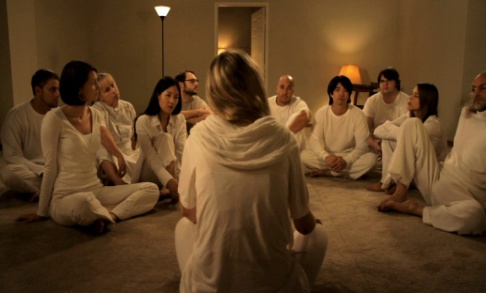 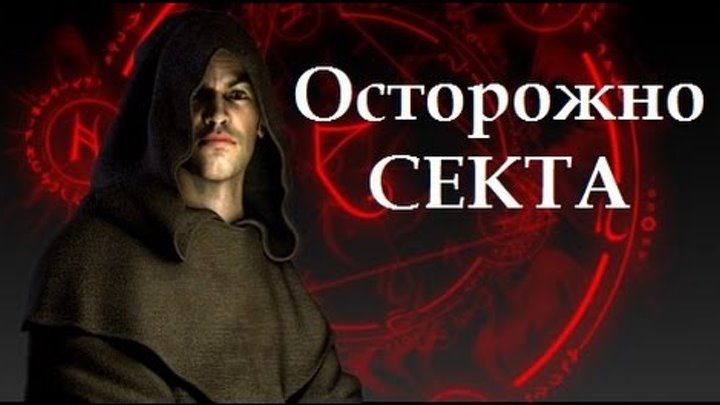 богатства верховных жрецов секты, паразитирующих на религиозных чувствах людей, подменяя их веру в бога своими доктринами.
К великому сожалению, в секты попадает немало приличных людей, но так как они лишены индивидуальности, безвольны и инфантильны, то их сущность требует «родителя» с кнутом и пряником, строгого и заботливого, который будет командовать и поощрять за послушание, а также наказывать за неповиновение.
В качестве такого родителя и выступает секта, а наставники становятся посредниками якобы между самым правильным и единственным настоящим божеством и вами, навязывая вам на самом деле свою концепцию и трактовку религиозной конфессии путем ловкого манипулирования отрывками из святых писаний.
Правило 5:
Не дружите с членами религиозных сект.
Их цель сформировать у вас зависимость от себя, чтобы затем втянуть Вас в секту, в ее ценности, а затем, когда Вы чуточку отступите от устава секты, вас можно было наказать отлучением, изгнанием. Ваша личная точка зрения, отличная от точки зрения лидеров по некоторым вопросам наказуема по всей строгости закона секты.
Правило 6:
Не оставляйте номера своего телефона, адреса, имени!
Так как после этого Вам будут названивать каждый день в надежде попасть на ваше подходящее настроение, зазывая на сборища, воздействовать на Ваше сознание незаметно для Вас. Или подстроят «неслучайную встречу» якобы по воле бога.
Правило 7:
Не выкладывайте всю подноготную о себе малознакомым, а тем более первому встречному!
Секте выгодно знать о вас все до мелочей, чтобы при необходимости использовать Ваши откровения против Вас же.
Будьте готовы к тому, что через определенное время вашего «медового месяца» пребывания в секте начнется «суровый быт»:
Вам обязательно будут внушать, что в раю места мало и туда попадут не все, а лишь избранные. И чтобы туда попасть, необходимо: быть самым примерным, самым горячим, самым лучшим (примерным) сектантом. Секте необходимо держать Вас в страхе того, что если Вы не станете поступать так, как вам велят наставники, бог рассердится и не пустит вас в рай. Ведь все ваши наставники якобы богом поставлены и желают вам только добра! Поэтому в секте наставники всегда назначаются сверху, а не выбираются снизу, реально в секте нет никакого плюрализма и никакой демократии. Если кто-то из подопечных недоволен, то он объявляется грешником, вероотступником, с ним начинаются разборы как с покусившимся на святое.
Правило 8:
Не делитесь мыслями с членами сект!
Иначе о ваших мыслях будет знать вся секта. Так как в сектах, как малых группах, всегда имеется дефицит информации в силу их ограниченности, поэтому сплетни и болтливость обычные для секты вещи. Их цель подменить Ваши ценности своими, навязать их вам с помощью специальных психологических приемов.
Эти самые необходимые и простые правила предостерегут Вас от опасности вовлечения в секты и религиозные объединения. Но данными правилами нельзя ограничиться, нужно также самому человеку понимать и помнить, что такие объединения являются реальной опасностью, и могут причинить непоправимый моральный вред человеку.